ОТЗЫВ РУКОВОДИТЕЛЯ ВЫПУСКНОЙ КВАЛИФИКАЦИОННОЙ РАБОТЫТема выпускной квалификационной работы: «Эволюция озера Витальевское Валаамского архипелага в контексте изменений уровня Ладожского озера в голоцене (по данным диатомового анализа)»_                                      Автор (ФИО):              Моисеенко Алина __________________Образовательная программа: «География», по направлению 05.03.02___________ «География», профиль «Геоморфология и палеогеография»__________________Уровень________бакалавриат____________________________________________Руководитель__Савельева Лариса Анатольевна, СПбГУ,  к.г.н._________(Ф.И.О., место работы, должность, ученое звание, ученая степень)Отмеченные достоинства работы: За время работы над ВКР А.Д. Моисеенко освоен один из распространенных и самых востребованных микропалеонтологических методов изучения донных отложений – диатомовый анализ. Под руководством специалиста из института Озероведения РАН, к.г.н. А.В. Лудиковой изучено 10 образцов донных отложений оз. Витальевское и определено более 212 видов диатомей. Алина проявила способности к микропалеонтологическим и палеогеографическим исследованиям. Полученные сведения об эволюции озера вносят вклад в изучение палеогеографических обстановок в регионе Ладожского озера. Тема ВКР полностью раскрыта, а результаты исследований обоснованы фактическим материалом.Отмеченные недостатки работы: текст работы не отформатирован,  встречаются опечатки, орфографические и пунктуационные ошибки, не снижающие значимости результатов исследований.Заключение руководителя: представленная работа соответствует всем требованиям предъявляемым к выпускной квалификационной работе по уровню бакалавриата и заслуживает высокой оценки. Руководитель:_Савельева Л.А.__               2 июня 2020г.                                                                                   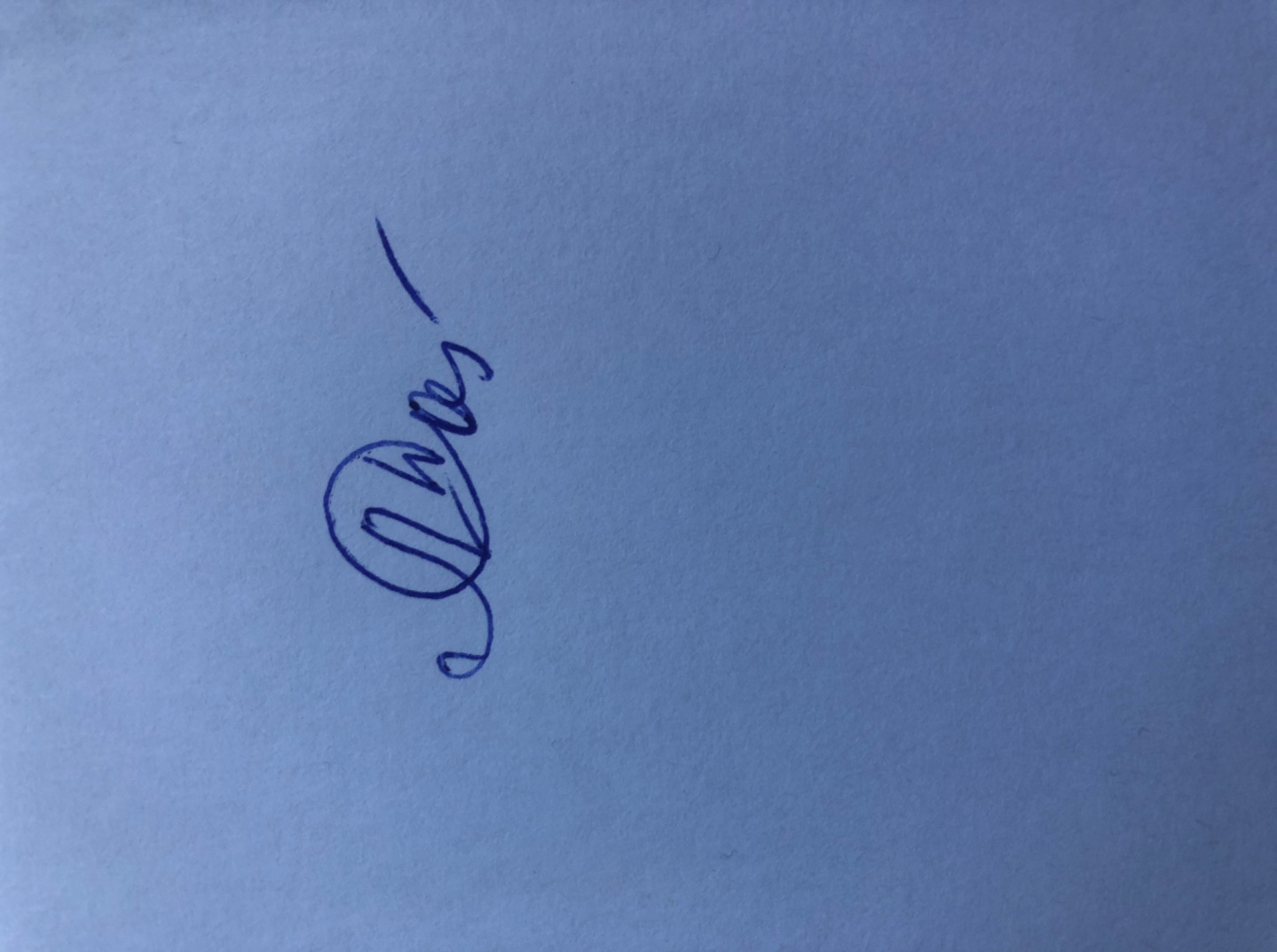 Требования к профессиональной подготовкеСоответствуютВ основном соответствуютНе соответствуютуметь корректно формулировать и ставить задачи (проблемы) своей деятельности при выполнении ВКР, анализировать, диагностировать причины появления проблем, определять ах актуальность +устанавливать приоритеты и методы решения поставленных задач (проблем); +уметь использовать, обрабатывать и анализировать современную научную, статистическую, аналитическую информацию;+владеть современными методами анализа и интерпретации полученной информации, оценивать их возможности при решении поставленных задач (проблем)+уметь рационально планировать время выполнения работы, определять грамотную последовательность и объем операций и решений при выполнении поставленной задачи;+уметь объективно оценивать полученные результаты расчетов и вычислений;+уметь анализировать полученные результаты интерпретации данных;+знать и применять методы системного анализа;+уметь осуществлять междисциплинарные исследования;+уметь делать самостоятельные обоснованные и достоверные выводы из проделанной работы+уметь пользоваться научной литературой профессиональной направленности+уметь применять современные графические, картографические, компьютерные и мультимедийные технологии в исследовании+уметь использовать картографические методы с применением ГИС+